MIA-C.R. 25A-3.54PID 103159City of Tipp City
260 S. Garber DriveTipp City, Ohio 45371Stage 2 Drainage Report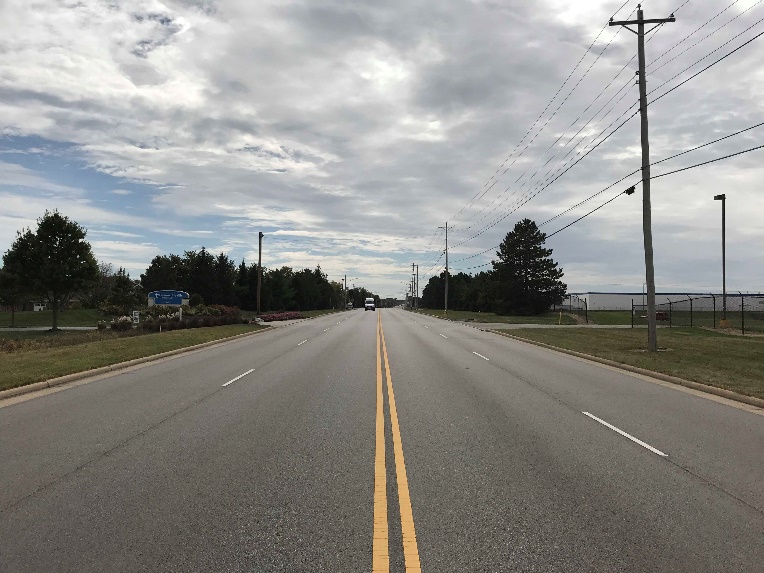 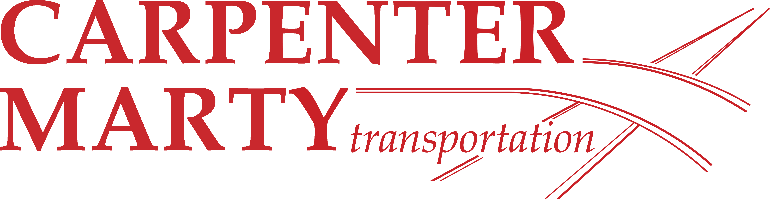 